Publicado en MIAMI, FL  el 10/01/2022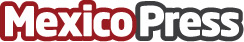 Cuentas firma una carta de intención vinculante para comprar SDI Black 011 LLC y Mango Tel LLC por 3,2 millones de dólaresLa adquisición ampliará el alcance de Cuentas en el sector minorista y en el móvil e impulsará el crecimiento en los principales mercados objetivoDatos de contacto:Cuentas Inc.800-611-3622Nota de prensa publicada en: https://www.mexicopress.com.mx/cuentas-firma-una-carta-de-intencion Categorías: Internacional Finanzas Emprendedores Recursos humanos http://www.mexicopress.com.mx